МИНИСТЕРСТВО ТРУДА И СОЦИАЛЬНОЙ ЗАЩИТЫ РОССИЙСКОЙ ФЕДЕРАЦИИПИСЬМО
от 2 июля 2020 г. N 26-6/10/В-5204Министерство труда и социальной защиты Российской Федерации в дополнение к письму Минтруда России от 16 октября 2019 г. N 12-3/10/В-8650 в целях оказания методической помощи органам исполнительной власти субъектов Российской Федерации направляет для использования в работе дополнительные методические рекомендации по взаимодействию с организаторами добровольческой (волонтерской) деятельности, добровольческими (волонтерскими) организациями.Просим рассмотреть прилагаемые рекомендации, при необходимости, скорректировать региональные порядки взаимодействия органов исполнительной власти субъектов Российской Федерации в сфере социального обслуживания граждан, в том числе их территориальных органов, подведомственных им организаций социального обслуживания с организаторами добровольческой (волонтерской) деятельности, добровольческими (волонтерскими) организациями, в том числе определив в них основания для отказа в допуске представителей волонтерских организаций в стационарные организации социального обслуживания, а также организации для детей-сирот и детей, оставшихся без попечения родителей, предоставляющих социальные услуги.О результатах проведенной работы просим проинформировать Минтруд России в срок до 1 сентября 2020 г.А.О.КОТЯКОВПриложениеМЕТОДИЧЕСКИЕ РЕКОМЕНДАЦИИ
ПО ВЗАИМОДЕЙСТВИЮ С ОРГАНИЗАТОРАМИ ДОБРОВОЛЬЧЕСКОЙ
(ВОЛОНТЕРСКОЙ) ДЕЯТЕЛЬНОСТИ, ДОБРОВОЛЬЧЕСКИМИ
(ВОЛОНТЕРСКИМИ) ОРГАНИЗАЦИЯМИПостановлением Правительства Российской Федерации от 28 ноября 2018 г. N 1425 утверждены:Общие требования к порядку взаимодействия органов исполнительной власти субъектов Российской Федерации в сфере социального обслуживания, подведомственных им стационарных организаций социального обслуживания, а также организаций для детей-сирот и детей, оставшихся без попечения родителей, предоставляющих социальные услуги, с организаторами добровольческой (волонтерской) деятельности и добровольческими (волонтерскими) организациями (далее - Общие требования);Перечень видов деятельности, в отношении которых федеральными органами исполнительной власти, органами исполнительной власти субъектов Российской Федерации, органами местного самоуправления утверждается порядок взаимодействия государственных и муниципальных учреждений с организаторами добровольческой (волонтерской) деятельности, добровольческими (волонтерскими) организациями (далее - Перечень видов деятельности).Перечень видов деятельности в соответствии с постановлением Правительства Российской Федерации от 30 апреля 2020 г. N 623 дополнен новым видом - содействием в оказании социальных услуг в организациях для детей-сирот и детей, оставшихся без попечения родителей.В связи с этим представляется целесообразным в региональных порядках взаимодействия органов исполнительной власти субъектов Российской Федерации в сфере социального обслуживания граждан, в том числе их территориальных органов, подведомственных им организаций социального обслуживания с организаторами добровольческой (волонтерской) деятельности, добровольческими (волонтерскими) организациями (далее - региональные порядки) предусмотреть особенности взаимодействия с предоставляющими социальные услуги организациями для детей-сирот и детей, оставшихся без попечения родителей, либо разработать отдельные региональные порядки по указанному виду деятельности.В целях использования единообразного подхода в региональных порядках считаем необходимым использовать следующие понятия, установленные в законодательстве Российской Федерации:организаторы добровольческой (волонтерской) деятельности - некоммерческие организации и физические лица, которые привлекают на постоянной или временной основе добровольцев к осуществлению добровольческой деятельности и осуществляют руководство их деятельностью;добровольческая (волонтерская) организация - некоммерческая организация в форме общественной организации, общественного движения, общественного учреждения, религиозной организации, ассоциации (союза), фонда или автономной некоммерческой организации, которая осуществляет деятельность в целях, указанных в пункте 1 статьи 2 Федерального закона от 11 августа 1995 года N 135-ФЗ "О благотворительной деятельности и добровольчестве (волонтерстве)" (далее - Федеральный закон N 135-ФЗ), привлекает на постоянной или временной основе добровольцев к осуществлению добровольческой деятельности и осуществляет руководство их деятельностью;добровольцы (волонтеры) - физические лица, осуществляющие добровольческую (волонтерскую) деятельность в целях, указанных в пункте 1 статьи 2 Федерального закона N 135-ФЗ, или в иных общественно полезных целях.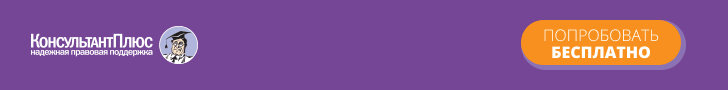 На официальных сайтах в информационно-телекоммуникационной сети "Интернет" стационарных организаций социального обслуживания, организаций для детей-сирот и детей, оставшихся без попечения родителей, предоставляющих социальные услуги (далее - организации социального обслуживания) и органов исполнительной власти субъектов Российской Федерации в сфере социального обслуживания граждан создается отдельный раздел (страница), содержащий:- нормативные правовые акты и информацию о взаимодействии с организаторами добровольческой (волонтерской) деятельности, добровольческими (волонтерскими) организациями в сфере социального обслуживания;- перечень видов деятельности, которые могут осуществляться добровольцами (волонтерами) в организациях;- контакты уполномоченного работника, ответственного за указанную работу (ФИО, должность, номер телефона, электронная почта).В целях осуществления взаимодействия организатор добровольческой деятельности, добровольческая организация направляют органам исполнительной власти субъектов Российской Федерации в сфере социального обслуживания или организациям социального обслуживания предложение о намерении взаимодействовать в части организации добровольческой деятельности (далее - предложение), содержащее информацию, определенную в пункте 2 Общих требований.Предложение может быть направлено как почтовым отправлением с описью вложения, так и в форме электронного документа через информационно-телекоммуникационную сеть "Интернет".В случае принятия органом исполнительной власти субъекта Российской Федерации в сфере социального обслуживания или организацией социального обслуживания решения об одобрении предложения с организатором добровольческой деятельности, добровольческой организацией заключается соглашение о взаимодействии, за исключением случаев, определенных сторонами в соответствии с пунктом 7 Общих требований.В соглашении должна быть отражена информация, указанная в пункте 8 Общих требований.Процедура заключения соглашения, урегулирования разногласий, возникающих в процессе согласования проекта соглашения, определяется региональным порядком.Для урегулирования разногласий по проекту соглашения проводятся согласительные процедуры между сторонами соглашения, при этом срок заключения соглашения не может превышать 14 рабочих дней со дня получения организатором добровольческой деятельности, добровольческой организацией решения об одобрении предложения.Если органом исполнительной власти субъекта Российской Федерации в сфере социального обслуживания или организацией социального обслуживания принимается решение об отказе в принятии предложения (далее - решение об отказе), такой отказ должен быть обоснованным.В решении об отказе указываются причины, послужившие основанием для принятия такого решения. Такими причинами могут быть:- несоответствие предлагаемых видов работ (услуг), осуществляемых добровольцами (волонтерами), целям, указанным в п. 1 статьи 2 Федерального закона N 135-ФЗ;- наличие решения о приостановлении деятельности некоммерческой организации в соответствии со статьей 10 Федерального закона от 25 июля 2002 г. N 114-ФЗ "О противодействии экстремистской деятельности";- наличие фактов причинения физического или имущественного вреда получателям социальных услуг, нарушений правил осуществления благотворительной деятельности, установленных судом, органами государственного и муниципального контроля (надзора), иными государственными органами в соответствии с их компетенцией;- иные объективные причины, препятствующие взаимодействию организатора добровольческой деятельности с организацией социального обслуживания, изложенные в письменном мотивированном решении об отказе.Организатор добровольческой деятельности, добровольческая организация в случае получения решения об отказе от организации социального обслуживания вправе направить органу исполнительной власти субъекта Российской Федерации, являющемуся учредителем этой организации социального обслуживания, повторное доработанное предложение, которое рассматривается в порядке, установленном Общими требованиями.До начала осуществления добровольческой деятельности в организации социального обслуживания организаторы добровольческой (волонтерской) деятельности, добровольческая (волонтерская) организация предоставляют в организацию социального обслуживания списки добровольцев (волонтеров) с указанием в отношении каждого добровольца (волонтера) фамилии, имени, отчества (при наличии), даты рождения, данных документа, удостоверяющего личность. Списки добровольцев обновляются в соответствии с периодичностью, указанной в соглашении о взаимодействии.Информацию об осуществлении в организации социального обслуживания добровольческой деятельности указанные организации размещают на своем сайте в информационно-телекоммуникационной сети "Интернет", а также на информационных стендах (настенных, настольных, напольных). Информация должна содержать перечень видов деятельности, осуществляемой добровольцами (волонтерами) в организации, их права и обязанности. Информирование получателей социальных услуг об осуществлении в организации социального обслуживания добровольческой деятельности должно осуществляться в доступной для них форме.Организация социального обслуживания может содействовать включению представителя организатора добровольческой (волонтерской) деятельности, добровольческой (волонтерской) организации, с его согласия, в состав попечительского совета организации в порядке, установленном положением об общественном (попечительством) совете организации социального обслуживания.Организация социального обслуживания назначает работника, ответственного за взаимодействие с добровольцами (волонтерами) и иными представителями организатора добровольческой деятельности. Организатор добровольческой деятельности назначает представителя для взаимодействия с организацией социального обслуживания из числа работников или добровольцев (волонтеров).Добровольцы (волонтеры), оказывающие помощь в предоставлении социальных услуг, не связанных с предоставлением гигиенических услуг лицам, не способным по состоянию здоровья самостоятельно осуществлять за собой уход, помощи в приеме пищи (кормлении) и т.п. (далее - организация ухода) освобождены от прохождения медицинских обследований. Предъявление к ним дополнительных требований со стороны организации социального обслуживания в части прохождения медицинских осмотров, анализов, предоставления справок из психоневрологического или наркологического диспансера, справки об отсутствии судимости, не допускается.Требования о предоставлении добровольцами медицинских книжек и прививочных карт также не допускаются, за исключением случаев наложения карантина. Информация о карантине или дополнительных требованиях, установленных санитарными правилами, должна быть доведена организацией социального обслуживания до сведения организаторов добровольческой (волонтерской) деятельности.Добровольцы (волонтеры), оказывающие помощь в предоставлении социальных услуг, не связанных с организацией ухода (социально-психологические, социально-педагогические услуги, социально-трудовые услуги, услуги в целях повышения коммуникативного потенциала получателей социальных услуг, имеющих ограничения жизнедеятельности, в том числе детей-инвалидов) в организациях для детей-сирот и детей, оставшихся без попечения родителей, предоставляющих социальные услуги, представляют справку о санитарно-эпидемиологическом окружении.Медицинское обследование для добровольцев (волонтеров), осуществляющих нерегулярную (разовую) помощь (например, проведение концертных, творческих и иных разовых мероприятий), не требуется.Для допуска добровольцев (волонтеров) к работе в организации социального обслуживания добровольческая (волонтерская) организация проводит собеседование и анкетирование добровольцев (волонтеров), а также обеспечивает психологическое и организационное сопровождение их деятельности.Добровольцы (волонтеры) не могут быть допущены к работе, требующей специальной профессиональной подготовки и лицензирования, в ночное время (если это не оговорено соглашением), в места повышенного риска (например, риска травматизма), без инструктажа по технике безопасности, без средств индивидуальной защиты (если это необходимо).Перед посещением организации социального обслуживания волонтеры должны ознакомиться с распорядком дня, правилами санитарно-гигиенического и пропускного режима заведения.